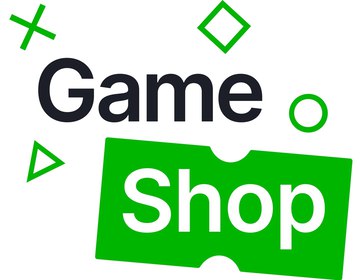 Викладений нижче текст адресований необмеженому колу фізичних  та юридичних осіб,  і є офіційною публічною пропозицією (відповідно до ст. 633, 641 Цивільного кодексу України)  Фізичної особи-підприємця Тимошенко Івана Станіславовича, що укласти Договір про придбання товарів. При повній згоді з даним Договором, покупець приймає умови і порядок оформлення замовлення, оплати товару, доставки товару і умов даного Договору.1.ТЕРМІНИ ТА ВИЗНАЧЕННЯ1.1. В даному Договорі та вихідних або пов’язаних з ним відносинах Сторін застосовуються терміни, що мають наступні визначення:Покупець  – Користувач, що розмістив Замовлення на Сайті.Користувач - фізична особа, відвідувач Сайту, що приймає умови цього Договору і який бажає розмістити Замовлення на Сайті.Фізична особа-підприємець Тимошенко Іван Станіславович, здійснює провідне управління сайтом, розміщеним в мережі Інтернет за адресою: https://game-shop.com.ua. Інтернет-магазин - сайт Продавця, створений для укладення договорів роздрібної купівлі – продажу на підставі ознайомлення Покупця з запропонованим Продавцем описом Товару на фотознімках, за допомогою мережі Інтернет, що виключає можливість безпосереднього ознайомлення Покупця з Товаром – дистанційним засобом продажу товару.Сайт  - https://game-shop.com.ua.  Товар - опублікований на сайті Інтернет-магазину Game Shop перелік найменувань асортименту, представлений в Інтернет-магазині за якими вказується ціна, назва і опис товару. Також товар може супроводжуватися його зображенням.Замовлення - рішення Покупця придбати товар шляхом належного оформлення запиту Покупця на придбання і доставку за вказаною Покупцем адресою, обраних на Сайті Товарів.Категорії - інформація про товари, розміщена в Інтернет-магазині Game Shop.Персональні дані – будь-яка інформація, яка прямо чи опосередковано відноситься до певної особи, чи до особи, яка визначається.Істотний недолік Товару – недолік, який робить неможливим чи недопустимим використання товару відповідно до його цільового призначення, виник з вини виробника (Продавця), після його усунення проявляється знову з незалежних від споживача причин і при цьому наділений хоча б однією з нижченаведених ознак: а) він взагалі не може бути усунутий; б) його усунення потребує понад чотирнадцять календарних днів; в) він робить товар суттєво іншим, ніж передбачено договором.Акцепт  – юридично значуща дія, наслідком якої є повне, безумовне та беззастережне прийняття умов Публічної оферти даного Договору.2. ПРЕДМЕТ ДОГОВОРУ2.1. Продавець зобов'язується передати у власність Покупця Товар, а Покупець зобов'язується оплатити та прийняти Товар на умовах даного Договору.2.2. Цей Договір регулює купівлю-продаж товарів в Інтернет-магазині, та в магазинах роздрібної торгівлі Продавця у тому числі: добровільний вибір Покупцем товарів в Інтернет-магазині; самостійне оформлення Покупцем замовлення в Інтернет-магазині; оплата Покупцем замовлення, оформленого в Інтернет-магазині; обробка та доставка замовлення Покупцю у власність на умовах цього Договору. 2.3. Даний Договір поширюється на всі види Товарів і послуг, представлених на Сайті, поки такі пропозиції з описом присутні в каталозі Інтернет-магазину.2.4. Договір, укладений Клієнтом за допомогою Акцепту, має юридичну чинність у відповідності до ст. 642 Цивільного кодексу України і є рівноважним договору, підписаному Сторонами. Після здійснення Акцепту вважається, що Клієнт ознайомився і без заперечень зі свого боку згоден з умовами цієї публічної оферти.2.5.Акцепт вважається здійсненим після оплати товару Покупцем, способом передбаченим в Договорі.3. ТОВАР І ПОРЯДОК ЗДІЙСНЕННЯ КУПІВЛІ ТОВАРУ3.1. Продавець забезпечує наявність на своєму складі Товарів, представлених на Сайті. 3.2. У разі відсутності замовлених Покупцем Товарів на складі Продавця, останній має право виключити зазначений Товар із Замовлення / анулювати Замовлення Покупця, повідомивши про це Покупця шляхом направлення відповідного електронного повідомлення на адресу, зазначену Покупцем при реєстрації, або іншим способом.3.3. Покупець несе повну відповідальність за надання неправдивих відомостей, що спричинило за собою неможливість належного виконання Продавцем своїх зобов'язань перед Покупцем. 3.4. Після оформлення Замовлення на Сайті Покупцеві надається інформація про передбачувану дату доставки шляхом надсилання електронного повідомлення на адресу, зазначену Покупцем при реєстрації, або по телефону. Менеджер, який обслуговує дане Замовлення, уточнює деталі Замовлення, погоджує спосіб і дату доставки, яка залежить від наявності замовлених Товарів на складі Продавця і часу, необхідного для обробки і доставки Замовлення. 3.5. Очікувана дата доставки передачі Замовлення повідомляється Покупцеві менеджером, обслуговуючим Замовлення, по електронній пошті або при контрольному дзвінку Покупцеві.4. ЦІНА І ПОРЯДОК ОПЛАТИ4.1. Ціна кожного окремого Товару визначається Продавцем і вказується на сайті Інтернет-магазину. Ціна Замовлення визначається шляхом додавання ціни всіх включених в Замовлення Товарів і ціни доставки, яка дорівнює сумі, що підлягає до сплати, що вказується на сайті Інтернет-магазину при оформленні Замовлення в момент його розміщення. 4.2. Ціна Договору дорівнює ціні Замовлення. Сума замовлення може змінюватися в залежності від ціни, кількості або номенклатури Товару. 4.3. Під замовленням Товару розуміється формування Замовлення і (або) його оплата готівкою або безготівковими коштами, в залежності від того, що настане раніше, за умови Акцепту цього Договору. 4.4. Оплата Послуг здійснюється в національній валюті України. 4.5. Оплата товару за безготівковий розрахунок здійснюється в роздрібному магазині Продавця. 4.6. Оплата товару за безготівковим розрахунком здійснюється шляхом:перерахування  безготівкових грошових коштів  на розрахунковий розрахунок Продавця;шляхом використання електронних засобів платежу;4.7. Замовлення вважається сплаченим з моменту надходження оплати на розрахунковий рахунок Продавця або його представника. Факт оплати Замовлення свідчить про згоду Покупця з умовами цього Договору. 4.8. Ціна Товару, що вказана на сайті Інтернет-магазину, може бути змінена Продавцем в односторонньому порядку. При цьому ціна на замовлений Покупцем Товар зміні не підлягає. 4.9.У разі анулювання Замовлення, або повернення товару Продавцю,  вартість оплаченого  Товару повертається Продавцем Покупцю способом, яким Товар був оплачений.5. ПОРЯДОК ДОСТАВКИ ТА ПОВЕРНЕННЯ ТОВАРУ 5.1. Доставка і повернення замовлення виконується силами Продавця або транспортної компанії (перевізником) за рахунок Покупця, якщо інше не передбачене Договором або діючим законодавством. Загальний строк доставки не може перевищувати 10 днів.5.2. Загальний термін доставки Товару складається з терміну обробки замовлення і строку доставки. Термін обробки замовлення - від одного робочого дня до трьох. Способи доставки погоджуються з менеджером. Термін поставки від 1 до 8 діб, залежно від адреси населеного пункту.5.3. Вартість доставки в Інтернет – магазині не вказується, оскільки залежить від діючих тарифів транспортної компанії (перевізника). 5.4. Продавець не несе відповідальності за термін доставки замовлення, тому що вони залежать від дій третіх осіб (перевізників). 5.5. Покупець має право на повернення товару належної якості протягом 14 (чотирнадцяти) днів, не враховуючи дня купівлі. 5.6.Повернення Товару належної якості за адресою Продавця, здійснюється за рахунок Покупця та Продавцем Покупцеві не відшкодовується.5.7. Вартість товару підлягає поверненню після отримання товару Продавцем. 6. ГАРАНТІЇ ЯКОСТІ ТОВАРУ. ВИМОГИ ПОКУПЦЯ, ПОВ'ЯЗАНІ З НЕДОЛІКАМИ ТОВАРІВ 6.1. Продавець несе відповідальність за недоліки, виявлені в Товарі протягом гарантійних термінів. 6.2. Гарантійні строки на Товари визначаються Продавцем (виробником) і обчислюються з моменту передачі Товару Покупця, якщо інший порядок обчислення гарантійних строків не встановлено Продавцем (виробником). 6.3. На Товари, на які Продавцем (виробниками) гарантійні терміни не встановлено, Продавець встановлює гарантійний термін в 14 (чотирнадцять) днів, не рахуючи дня продажу.6.4. Гарантійним обслуговуванням є безкоштовне усунення недоліків Товару, що виникли з вини виробника, за умови дотримання правил зберігання, транспортування та експлуатації, що встановлюються виробником. 6.5. Для підтвердження права на гарантійний ремонт і обслуговування придбаного товару Покупець зобов'язаний пред'явити гарантійний талон. Без пред'явлення заповненого талона претензії не приймаються. 6.6. Безкоштовний гарантійний ремонт здійснюється тільки в тому випадку, якщо Товар буде визнано несправним через заводський дефект, і тільки протягом терміну, зазначеного в гарантійному талоні. 6.7. Гарантійні зобов'язання анулюються в наступних випадках: Пошкоджено будь-які захисні знаки фірми - виробника.  Серійні номери на виробах або їх маркування не відповідають відомостям, зазначеним в гарантійному талоні.  Виріб піддавався ремонту не уповноваженими особами з порушенням вимог виробника і норм техніки безпеки. Дефекти викликані змінами внаслідок застосування товару з метою, що не відповідає встановленій сфері застосування даного Товару, зазначеної в керівництві по експлуатації. Товар пошкоджено або вийшов із ладу у зв'язку з порушенням правил і експлуатації.7. ПРАВА ТА ОБОВ'ЯЗКИ СТОРІН 7.1. Продавець зобов'язаний: виконувати умови цього Договору; виконувати замовлення Покупця у разі здійснення оплати від останнього; передати Покупцеві Товар у відповідності з обраним зразком в Інтернет-магазині, оформленим замовленням та умовами цього Договору, перевірити якісні і кількісні характеристики товару під час його упаковки на складі Продавця.7.2. Продавець має право: в односторонньому порядку припинити надання послуг за цим Договором у разі порушення Покупцем умов цього Договору. 7.3. Покупець зобов'язаний: своєчасно оплатити і отримати Замовлення на умовах цього Договору. 7.4. Покупець має право: оформити замовлення в Інтернет-магазині; вимагати від Продавця виконання умов цього Договору.8. СТРОК ДІЇ ДОГОВОРУ 10.1. Цей договір набирає чинності з моменту  Прийняття Акцепту Покупцем  і діє до виконання всіх умов Договору.9. ВІДПОВІДАЛЬНІСТЬ 9.1. Продавець не несе відповідальності за вибір Покупцем Товару, він лише гарантує відповідність замовлених позицій. 9.2. Продавець не несе відповідальності за: змінений виробником зовнішній вигляд Товару; за незначне невідповідність кольорової гами товару, що може відрізнятися від оригіналу товару виключно за різної колірної передачі моніторів персональних комп'ютерів окремих моделей; за зміст і правдивість інформації, що надається Покупцем при оформленні замовлення; за затримки та перебої в наданні Послуг (обробки замовлення і доставку товару), які відбуваються з причин, які знаходяться поза сферою його контролю; за протиправні незаконні дії, здійснені Покупцем за допомогою даного доступу до мережі Інтернет; за передачу Покупцем своїх мережевих ідентифікаторів - IP, MAC-адреси, логін та пароль третім особам. 9.3. Покупець, використовуючи наданий йому доступ до мережі Інтернет, самостійно несе відповідальність за шкоду, заподіяну його діями (особисто, навіть якщо під його логіном перебувала інша особа) особам або їх майну, юридичним особам, державі.9.4. У разі настання обставин непереборної сили, сторони звільняються від виконання умов цього договору. Під обставинами непереборної сили для цілей цього договору розуміються події, що мають надзвичайний, непередбачений характер, які виключають або об'єктивно перешкоджають виконанню цього договору, настання яких Сторони не могли передбачити і відвернути розумними способами. 10.ЗАКЛЮЧНІ ПОЛОЖЕННЯ10.1. Укладаючи цей Договір Покупець автоматично погоджується з повним та безумовним прийняттям положень цього Договору. 10.2. Визнання будь-якого положення або пункту даного Договору недійсними, не впливає на дійсність решти положень і умов Договору.10.3. Сторони засвідчують, що цей Договір укладений при повному розумінні Сторонами його умов та термінології із дотриманням всіх загальних вимог, що є необхідними для чинності правочину згідно ст. 203 Цивільного кодексу України.10.4. Належним повідомленням та доведенням інформації до споживачів Послуг, визначених цим Договором, вважається розміщення відповідної інформації на Сайті.10.5. Цей Договір є публічним відповідно до статей 633, 641 Цивільного кодексу України і його умови однакові для всіх Покупців. Прийняття умов цього Договору  (акцепт) є повним і беззастережним і означає згоду Покупця зі всіма умовами Договору без виключення і доповнення, а також свідчить про те, що Покупець розуміє значення своїх дій, всі умови Договору йому зрозумілі, Покупець не знаходиться під впливом помилки, обману, насильства, загрози, і тому подібне.10.6. Вчиняючи Акцепт Договору Покупець заявляє, що він усвідомлює, що факт укладення цього Договору означає, що:а) Покупець ознайомлений  та свідомо погоджується  дотримуватись всіх умов Договору;б) Покупець ознайомлений  з вартістю товару за цим Договором, яка його повністю влаштовує;в) Покупець надає свою згоду на використання його персональних даних Продавцем у будь-яких цілях, якщо такі цілі не суперечать чинному законодавству України.10.7. Обробляються наступні категорії персональних даних фізичних осіб: видані на ім’я фізичних осіб документи, підписані ними документи, відомості, які ці особи надають про себе, зокрема, прізвище ім’я, по- батькові, місце проживання та/або місце перебування фізичної особи; банківські реквізити; електронні ідентифікаційні дані (електронна адреса, номер телефону). Продавець отримує персональні дані Покупця із  Сайту,  месенджерів та інших засобів електронної комунікації. 10.8. Покупець  дає свою згоду на здійснення Продавцем наступних дій з персональними даними Покупця: збір, обробка, зберігання, внесення в бази даних Продавця (в тому числі в електронні бази даних), а також на наступне використання і розповсюдження Продавцем персональних даних у відповідності з положеннями Закону України «Про захист персональних даних» (далі — Правила зберігання персональних даних). 10.9. Покупець погоджується, що Продавець має право використовувати персональні дані Покупця у тому числі, але не виключно, для цілей повідомлення Покупця про товари Продавця.10.10. Продавець гарантує Покупцю, що він буде надавати персональні дані Покупця на запит третіх осіб, за загальним правилом, тільки за наявності згоди Покупця на передачу його персональних даних третім особам Продавця. Виключенням з цього правила є випадки, коли чинне законодавство України прямо зобов’язує Продавця надавати персональні дані Покупця без необхідності отримання попередньої згоди Покупця на запит органів державної влади.РЕКВІЗИТИ ПРОДАВЦЯФізична особа-підприємець Тимошенко Іван СтаніславовичРеєстраційний номер облікової карти платника податків 3568303978Редакція Договору чинна від  01 грудня 2023  року